亞 洲 大 學 心 理 學 系學生學習歷程手冊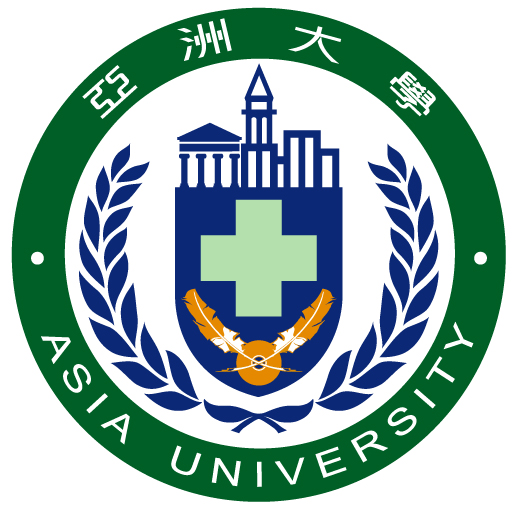 適用課規學年度：111學生學號：學生姓名：畢業總學分：128學分學生姓名：_____________  學號：_____________ 班級: A班 B班 導師姓名：_____________***本課程規劃地圖旨在輔導學生選課，以期學生能按年修課並符合課規要求，非作為學生畢業資格審查之依據。亞洲大學111學年度大學部入學新生4學年課程規劃系別：心理學系         畢業總學分：128學分           111.04.21校課程委員會通過註:學生含通識課程應修畢128學分，需修習「校定必修」30學分，「以院為教學核心課程」5學分，本系「系核心課程」39學分、本系一個「專業學程」及另一個他系「專長學程」或「跨領域學程」或取得「次專長」，始能畢業，不足畢業學分數，得自由選修除校定必修(含校定必修、體育(五)及體育(六))、夜間學制以外之其他課程、學程學分補足之。所稱「跨領域學程」，係指本校之「院級」、「校級」及與「中醫大」合作開設之「跨校級」跨領域學程；所稱「次專長」係指學生雖未修畢他系「專長學程」，惟已修畢所申請之他系開設至少三門專業課程者稱之。全校跨領域學程網頁介紹，請參考http://web.asia.edu.tw/files/13-1000-19862.php?Lang=zh-tw111學年度上學期審閱日期曼陀師簽名111學年度下學期審閱日期曼陀師簽名112學年度上學期審閱日期曼陀師簽名112學年度下學期審閱日期曼陀師簽名113學年度上學期審閱日期曼陀師簽名113學年度下學期審閱日期曼陀師簽名114學年度上學期審閱日期曼陀師簽名114學年度下學期審閱日期曼陀師簽名畢業門檻通過日期曼陀師簽名中文力英文力資訊力類     別類     別科目名稱科目名稱英文名稱修課年級修課學期學分數每週上課時數每週上課時數備      註類     別類     別科目名稱科目名稱英文名稱修課年級修課學期學分數講授實習（驗）備      註校定必修30學分語文通識16學分中文類(4學分)文學賞析Literature Appreciation一上220校定必修30學分語文通識16學分中文類(4學分)文學與生活Literature and Life一下220校定必修30學分語文通識16學分英文類(8學分)共通英語文(一)English for General Purposes (1)一上330校定必修30學分語文通識16學分英文類(8學分)共通英語文(二)English for General Purposes (2)一下330校定必修30學分語文通識16學分英文類(8學分)共通專業英語文:醫護英文English for General Specific Purposes：English for Medical and Nursing Purposes二上、下220醫學暨健康學院護理學院校定必修30學分語文通識16學分英文類(8學分)共通專業英語文:科技英文English for General Specific Purposes：English for Science and Technology二上、下220資訊電機學院校定必修30學分語文通識16學分英文類(8學分)共通專業英語文:商管英文English for General Specific Purposes : Business English二上、下220管理學院校定必修30學分語文通識16學分英文類(8學分)共通專業英語文:設計英文English for General Specific Purposes：English for Creative Design二上、下220創意設計學院校定必修30學分語文通識16學分英文類(8學分)共通專業英語文:社科簡報英文English for General Specific Purposes : English for Presentation for Social Sciences二上、下220人文社會學院校定必修30學分語文通識16學分程式類(4學分)資訊科技概論Introdution to Information Technology一上220(二選一)1.資訊科技概論，為資訊學院必修科目。2.非資訊學院可二選一。校定必修30學分語文通識16學分程式類(4學分)資訊與科技Information and Technology一上220(二選一)1.資訊科技概論，為資訊學院必修科目。2.非資訊學院可二選一。校定必修30學分語文通識16學分程式類(4學分)程式設計與智慧應用Computer Programming and Artificial Intelligence Application一下220校定必修30學分核心通識8學分健康類(2學分)健康與生活Health and Life一上220校定必修30學分核心通識8學分歷史類(2學分)歷史與文化History and Culture一上220校定必修30學分核心通識8學分法律類(2學分)娛樂、智慧財產權與法律Entertainment and Intellectual Property Law一下220(三選一)校定必修30學分核心通識8學分法律類(2學分)法律與生活Law & Life一下220(三選一)校定必修30學分核心通識8學分法律類(2學分)愛情、性別與法律Love, Gender and Law一下220(三選一)校定必修30學分核心通識8學分藝術類(2學分)設計思考與創新Design Thinking and Innovation一下220(二選一)校定必修30學分核心通識8學分藝術類(2學分)美學素養Esthetics accomplishment一下220(二選一)校定必修30學分體育(一)～(四)體育(一)～(四)體育(一)～(四)Physical Education (1)~(4)一、二上、下020校定必修30學分服務與學習(一)(二)-實作課服務與學習(一)(二)-實作課服務與學習(一)(二)-實作課Service and Learning(1)(2)-Practice一上、下01.50實作課實施時間暫定晨間7:30~8:00或12:10~12:40或傍晚17:10~17:40。校定必修30學分服務與學習(一)(二)-講授課服務與學習(一)(二)-講授課服務與學習(一)(二)-講授課Service and Learning(1)(2)-Lecture一上、下00講授課實施時間：(一)新生訓練，(二)由服學組排定並公告。校定必修30學分博雅通識6學分博雅課程(人文類、社會類、自然類、生活類)博雅課程(人文類、社會類、自然類、生活類)General Required (Core) Courses6每科目各201.免修規定(1)人文類-1：人社學院免修(2)社會類-2：管理學院免修(3)自然類-3：醫健學院護理學院資訊學院免修(4)生活類-4：創意學院免修2.本課程每學分皆須上滿18週，須於畢業前修習完畢。校定必修30學分博雅通識6學分通識涵養教育（不納入畢業學分）通識涵養教育（不納入畢業學分）General Literacy Series (non-credit)一~四上、下1「通識涵養教育」為通識教育必修，大學日間部須於在學期間至少參與8次，符合素養：健康2次、關懷2次、創新2次、卓越2次，成績以P/F(通過/不通過)計分，通過者以1學分計；惟不納入通識選修及最低畢業學分。以院為教學核心課程5學分以院為教學核心課程5學分套裝軟體應用Applications of SoftwareApplications of Software一下220以院為教學核心課程5學分以院為教學核心課程5學分研究方法Research MethodsResearch Methods三上330系核心 課程43學分系核心 課程43學分普通心理學（一）General Psychology (1)General Psychology (1)一上330系核心 課程43學分系核心 課程43學分統計學（一）Statistics (1)Statistics (1)一上330系核心 課程43學分系核心 課程43學分普通心理學（二）General Psychology (2)General Psychology (2)一下330需修過普通心理學(一)需修過普通心理學(一)系核心 課程43學分系核心 課程43學分統計學（二）Statistics (2)Statistics (2)一下330需修過統計學(一)需修過統計學(一)系核心 課程43學分系核心 課程43學分心理學實驗法（一）Experimental Psychology (1)Experimental Psychology (1)二上330需修過普通心理學(一)(二)、統計學(一)(二)需修過普通心理學(一)(二)、統計學(一)(二)系核心 課程43學分系核心 課程43學分心理測驗（一）Psychological Testing (1)Psychological Testing (1)二上330需修過統計學(一)(二)需修過統計學(一)(二)系核心 課程43學分系核心 課程43學分發展心理學Developmental PsychologyDevelopmental Psychology二上330系核心 課程43學分系核心 課程43學分性格心理學Personality PsychologyPersonality Psychology二上330系核心 課程43學分系核心 課程43學分心理學實驗法（二）Experimental Psychology (2)Experimental Psychology (2)二下330需修過心理學實驗法(一)需修過心理學實驗法(一)系核心 課程43學分系核心 課程43學分認知心理學Cognitive PsychologyCognitive Psychology二下330需修過普通心理學(一)(二)或正修習普通心理學(二)需修過普通心理學(一)(二)或正修習普通心理學(二)系核心 課程43學分系核心 課程43學分社會心理學Social PsychologySocial Psychology二下330系核心 課程43學分系核心 課程43學分變態心理學Abnormal PsychologyAbnormal Psychology三上330系核心 課程43學分系核心 課程43學分生理心理學BiopsychologyBiopsychology三下330系核心 課程43學分系核心 課程43學分知覺心理學PerceptionPerception三下330系核心 課程43學分系核心 課程43學分畢業專題(一)Honors Project (1)Honors Project (1)三下0.50.50系核心 課程43學分系核心 課程43學分畢業專題(二)Honors Project (2)Honors Project (2)四上0.50.50本系專業學程助人專業學程19學分諮商與心理治療導論諮商與心理治療導論Introduction to Counseling and Psychotherapy二下220學術型課程學術型課程本系專業學程助人專業學程19學分會談歷程與技巧會談歷程與技巧Counseling Process and Interviewing Skills三上220實務型課程實務型課程本系專業學程助人專業學程19學分健康心理學健康心理學Health Psychology三上220學術型課程學術型課程本系專業學程助人專業學程19學分助人專業倫理與法規助人專業倫理與法規Ethics and Regulations in the Helping Profession三上220學術型課程學術型課程本系專業學程助人專業學程19學分心理衡鑑導論心理衡鑑導論Introduction to Psychological Assessment三下330學術型課程學術型課程本系專業學程助人專業學程19學分社區心理學社區心理學Community Psychology三下220學術型課程學術型課程本系專業學程助人專業學程19學分團體工作理論與實務團體工作理論與實務Theories and Practice of Group Work三下220實務型課程實務型課程本系專業學程助人專業學程19學分老年心理學老年心理學Psychology of Aging四上220實務型課程實務型課程本系專業學程助人專業學程19學分諮商與心理治療實務諮商與心理治療實務Counseling and Psychotherapy Practice四下220實務型課程，需通過會談歷程與技巧實務型課程，需通過會談歷程與技巧本系專業學程工商應用學程19學分工商心理學導論工商心理學導論Introduction to Industrial and Organizational Psychology一下220學術型課程學術型課程本系專業學程工商應用學程19學分人力資源管理人力資源管理Human Resource Management二上220實務型課程實務型課程本系專業學程工商應用學程19學分人力資源發展人力資源發展Human Resource Development二下220實務型課程實務型課程本系專業學程工商應用學程19學分組織心理學組織心理學Organizational Psychology三上220學術型課程學術型課程本系專業學程工商應用學程19學分消費科學與零售消費科學與零售Consumer Sciences and Retailing三上330學術型課程學術型課程本系專業學程工商應用學程19學分職場健康與發展職場健康與發展Occupational Health and Deveplopment三下330實務型課程實務型課程本系專業學程工商應用學程19學分商務溝通與銷售商務溝通與銷售Business Communication and Selling三下330實務型課程實務型課程本系專業學程工商應用學程19學分生涯發展與規劃生涯發展與規劃Career Development and Planing四上220實務型課程實務型課程跨領域學程成癮防治學程15學分成癮行為導論成癮行為導論Introduction of Addictive Behaviors二下330必修課程按9學分開課。必修課程按9學分開課。跨領域學程成癮防治學程15學分憂鬱症、自殺及網路成癮防治憂鬱症、自殺及網路成癮防治Depression, suicide and Prevention on internet addiction三上330必修課程按9學分開課。必修課程按9學分開課。跨領域學程成癮防治學程15學分成癮行為研究與實務專題(一)成癮行為研究與實務專題(一)Special Topics in Research and Practice of Addictive Behavior(1)四上110必修課程按9學分開課。必修課程按9學分開課。跨領域學程成癮防治學程15學分成癮行為研究與實務專題(二)成癮行為研究與實務專題(二)Special Topics in Research and Practice of Addictive Behavior(2)四下220必修課程按9學分開課。必修課程按9學分開課。跨領域學程成癮防治學程15學分科技與成癮行為科技與成癮行為Cyber Psychology and Behavior二下220選修課程按16學分開課。選修課程均為合作系所之「系選修」課程，學生修畢該課程6學分者，得折抵之。選修課程按16學分開課。選修課程均為合作系所之「系選修」課程，學生修畢該課程6學分者，得折抵之。跨領域學程成癮防治學程15學分成癮行為之評估成癮行為之評估Introduction Psychological Assessment in Addictive Behavior三上220選修課程按16學分開課。選修課程均為合作系所之「系選修」課程，學生修畢該課程6學分者，得折抵之。選修課程按16學分開課。選修課程均為合作系所之「系選修」課程，學生修畢該課程6學分者，得折抵之。跨領域學程成癮防治學程15學分神經心理學架構之科技輔具於成癮行為評估與介入之運用神經心理學架構之科技輔具於成癮行為評估與介入之運用Neuropsychology-based technology devices in evaluating and improving addictive behaviors三上220選修課程按16學分開課。選修課程均為合作系所之「系選修」課程，學生修畢該課程6學分者，得折抵之。選修課程按16學分開課。選修課程均為合作系所之「系選修」課程，學生修畢該課程6學分者，得折抵之。跨領域學程成癮防治學程15學分成癮行為之心理治療成癮行為之心理治療Application of Cognitive Behavioral Therapy in Addictive Behavior三下220選修課程按16學分開課。選修課程均為合作系所之「系選修」課程，學生修畢該課程6學分者，得折抵之。選修課程按16學分開課。選修課程均為合作系所之「系選修」課程，學生修畢該課程6學分者，得折抵之。跨領域學程成癮防治學程15學分成癮行為之神經心理復健成癮行為之神經心理復健Neuropsychological Rehabilitation for Addiction三下220選修課程按16學分開課。選修課程均為合作系所之「系選修」課程，學生修畢該課程6學分者，得折抵之。選修課程按16學分開課。選修課程均為合作系所之「系選修」課程，學生修畢該課程6學分者，得折抵之。跨領域學程成癮防治學程15學分成癮行為之團體治療成癮行為之團體治療Group Psychotherapy of Addictive Behaviors三下220選修課程按16學分開課。選修課程均為合作系所之「系選修」課程，學生修畢該課程6學分者，得折抵之。選修課程按16學分開課。選修課程均為合作系所之「系選修」課程，學生修畢該課程6學分者，得折抵之。跨領域學程成癮防治學程15學分成癮行為的職業重建成癮行為的職業重建Addiction and vocational rehabilitation四上220選修課程按16學分開課。選修課程均為合作系所之「系選修」課程，學生修畢該課程6學分者，得折抵之。選修課程按16學分開課。選修課程均為合作系所之「系選修」課程，學生修畢該課程6學分者，得折抵之。跨領域學程成癮防治學程15學分心理藥物學心理藥物學Psychopharmacology四上220選修課程按16學分開課。選修課程均為合作系所之「系選修」課程，學生修畢該課程6學分者，得折抵之。選修課程按16學分開課。選修課程均為合作系所之「系選修」課程，學生修畢該課程6學分者，得折抵之。系自由選修系自由選修心理學專業英文心理學專業英文English for Psychology二上220系自由選修系自由選修人體生理學人體生理學Human Physiology二下220系自由選修系自由選修心理測驗（二）心理測驗（二）Psychological Testing (2)二下330需修過統計學(一)(二)需修過統計學(一)(二)系自由選修系自由選修態度與說服歷程態度與說服歷程Attitude and Persuasion三上220系自由選修系自由選修認知神經科學概論認知神經科學概論Introduction of Cognitive Neuroscience三上220系自由選修系自由選修犯罪心理學犯罪心理學Psychology of Criminal三上220系自由選修系自由選修刑事實體法與程序法概論刑事實體法與程序法概論A Conspectus of Criminal Code and Code of Criminal Procedure三上220系自由選修系自由選修當代社會與性別議題當代社會與性別議題Current Social and Gender Issue三上220系自由選修系自由選修家事事件法及民事身份法家事事件法及民事身份法A Conspectus of Family Act and Civil Code (Family and Succession)三下220系自由選修系自由選修臨床心理學發展趨勢臨床心理學發展趨勢Current Trends in Clinical Psychology三下220系自由選修系自由選修行為資料分析行為資料分析Behavioral Data Analysis三下220系自由選修系自由選修青少年心理學青少年心理學Psychology of Adolescence三下220系自由選修系自由選修兒童個別差異與不適應行為兒童個別差異與不適應行為Individual Differences and Maladaptive Behaviors in Children四上220系自由選修系自由選修職場倫理職場倫理Occupational Ethics四下220他系心理專長學程15學分他系心理專長學程15學分普通心理學（一）普通心理學（一）General Psychology (1)一上330他系心理專長學程15學分他系心理專長學程15學分統計學（一）統計學（一）Statistics (1)一上330他系心理專長學程15學分他系心理專長學程15學分普通心理學（二）普通心理學（二）General Psychology (2)一下330他系心理專長學程15學分他系心理專長學程15學分發展心理學發展心理學Developmental Psychology二上330他系心理專長學程15學分他系心理專長學程15學分社會心理學社會心理學Social Psychology二下330心理學系畢業門檻內    容結  果結  果心理學系畢業門檻內    容完成時程佐證資料心理學系畢業門檻通過心理學基礎知識總考心理學系畢業門檻80小時實務實習(不包含在畢業專題內) 心理學系畢業門檻結合畢業專題，並以160小時的學術或實務參與經驗撰寫專題報告